References: Maximizing Virtual Learning WebinarBrennan, J. (2020). Engaging learners through Zoom: Strategies for virtual teaching across disciplines (First Edition). Jossey-Bass, a Wiley Imprint.Continuum of Synchrohonous to Asynchronous Learning Visual. (n.d.). Retrieved January 14, 2021, from http://cyprusinternetmarketingservices.com/e-learningCook DA, Levinson AJ, Garside S, Dupras DM, Erwin PJ, Montori VM. Internet-based learning in the health professions: a meta-analysis. JAMA. 2008;300(10):1181–96Costello, E., Cocoran, M., Barnett, J. S., Cohn, R., Ekmerkci, O., Falk, N., Harrod, T., Hermann, D., Robinson, S., & Walker, B. (2014). Information and Communication Technology to Facilitate Learning for Students in the Health Professions: Current Uses, Gaps, and Future Directions Costello, Ellen; Corcoran, Mary; Barnett, Jacqueline S.; Birkmeier, Marisa; Cohn, Rhea; Ekmekci, Ozgur; Falk, Nancy L.; Harrod, Thomas; Herrmann, Debra; Robinson, Sean; Walker, Bryan. Online Learning, 18(4).Dyrbye, L., Cumyn, A., Day, H., & Heflin, M. (2009). A qualitative study of physicians’ experiences with online learning in a masters degree program: Benefits, challenges, and proposed solutions. Medical Teacher, 31(2), e40-46. https://doi.org/10.1080/01421590802366129Howlett, D., Vincent, T., Gainsborough, N., Fairclough, J., Taylor, N., Cohen, J., & Vincent, R. (2009). Integration of a Case-Based Online Module into an Undergraduate Curriculum: What is Involved and is it Effective? E-Learning and Digital Media, 6(4), 372–384. https://doi.org/10.2304/elea.2009.6.4.372Kalyuga, S., Chandler, P., & Sweller, J. (2000). Incorporating Learner Experience into the Design of Multimedia Instruction. Journal of Educational Psychology, 92(1), 126–136.Lafleur, A., Côté, L., & Leppink, J. (2015). Influences of OSCE design on students’ diagnostic reasoning. Medical Education, 49(2), 203–214. https://doi.org/10.1111/medu.12635Lawless, C. (2020, April 23). Synchronous vs Asynchronous Learning: Which is Right for Your Learners? LearnUpon Blog. https://www.learnupon.com/blog/synchronous-learning-asynchronous-learning/Leppink, J., & van den Heuvel, A. (2015). The evolution of cognitive load theory and its application to medical education. Perspectives on Medical Education, 4(3), 119–127. https://doi.org/10.1007/s40037-015-0192-xMeans B, Toyama Y, Murphy R, Bakia M, Jones K. Evaluation of evidence-based practices in online learning: a meta-analysis and review of online learning studies. Washington, DC: US Department of Education; 2009. [revised 2010 Sept]Mooney, G. A., & Bligh, J. G. (1997). Information technology in medical education: Current and future applications. Postgraduate Medical Journal, 73(865), 701–704. https://doi.org/10.1136/pgmj.73.865.701My final recommendation would be to ensure that you consistently use active learning structures as the foundation for yo. (n.d.).Niebuhr, V., Niebuhr, B., Trumble, J., & Urbani, M. J. (2014). Online faculty development for creating E-learning materials. Education for Health (Abingdon, England), 27(3), 255–261. https://doi.org/10.4103/1357-6283.152186Oakley, B. (2014). A mind for numbers. TarcherPerigee.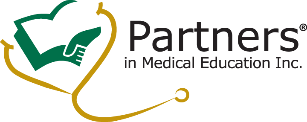 O’Doherty, D., Dromey, M., Lougheed, J., Hannigan, A., Last, J., & McGrath, D. (2018). Barriers and solutions to online learning in medical education—An integrative review. BMC Medical Education, 18(1), 130. https://doi.org/10.1186/s12909-018-1240-0Ozuah, P. O. (2002). Undergraduate medical education: Thoughts on future challenges. BMC Medical Education, 2, 8. https://doi.org/10.1186/1472-6920-2-8Paas, F. G., & Van Merrienboer, J. J. G. (1994). Variability of Worked Examples and Transfer of Geometrical Problem-Solving Skills: A Cognitive-Load Approach. Journal of Educational Psychology, v86 n1, p122-33.Qiao, Y. Q., Shen, J., Liang, X., Ding, S., Chen, F. Y., Shao, L., Zheng, Q., & Ran, Z. H. (2014). Using cognitive theory to facilitate medical education. BMC Medical Education, 14, 79. https://doi.org/10.1186/1472-6920-14-79Sacasas, L. M. (2020). A theory of Zoom fatigue. The Convivial Society: Dispatch No. 5. https://theconvivialsociety.substack.com/p/a-theory-of-zoom-fatigue.Sanders, E. G. (2020). Secrets of the most productive people: I’ll be right back: How to protect your energy during Zoom meetings. https://www.fastcompany.com/90490716/ill-be-right-back-how-to-protect-your-energy-during-zoom-meetingsSchuwirth, L. W. T., & Van der Vleuten, C. P. M. (2011). Programmatic assessment: From assessment of learning to assessment for learning. Medical Teacher, 33(6), 478–485. https://doi.org/10.3109/0142159X.2011.565828Self-Efficacy Theory of Motivation—Team Management Training. (n.d.). https://expertprogrammanagement.com/2018/10/self-efficacy-theory-of-motivation/Smeraglio, A., DiVeronica, M., Terndrup, C., McGhee, B., & Hunsaker, S. (2020). Videoconferencing: A Steep Learning Curve for Medical Educators. Journal of Graduate Medical Education, 12(5), 553–556. https://doi.org/10.4300/JGME-D-20-00514.1Use Diffuse Learning Breaks. (n.d.).van Merriënboer, J. J. G., & Sweller, J. (2010). Cognitive load theory in health professional education: Design principles and strategies. Medical Education, 44(1), 85–93. https://doi.org/10.1111/j.1365-2923.2009.03498.xWieman, C. (2014). Large-scale comparison of science teaching methods sends clear message. https://www.pnas.org/content/pnas/111/23/8319.full.pdfWittich, C. M., Agrawal, A., Cook, D. A., Halvorsen, A. J., Mandrekar, J. N., Chaudhry, S., Dupras, D. M., Oxentenko, A. S., & Beckman, T. J. (2017). E-learning in graduate medical education: Survey of residency program directors. BMC Medical Education, 17(1), 114. https://doi.org/10.1186/s12909-017-0953-9